◆問い合わせ（応募先）　鞍手町役場　政策推進課政策係☎４２－２１１１（内線３８３・３８４）　〒807-1392　鞍手町大字中山３７０５番地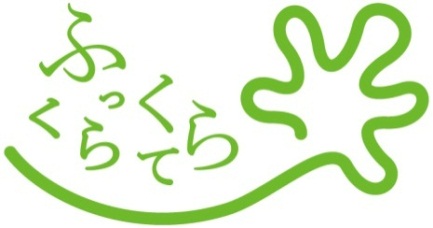 住所電話番号職業メールアドレス応募の理由項目該当する項目に○をご記入ください町内に住民票がある２０歳以上の人で、地域活性化について前向きな意見を出せる人鞍手町公募型地域活性化事業に応募している団体に所属していない人